Formulaire simplifié relatif à l’organisation 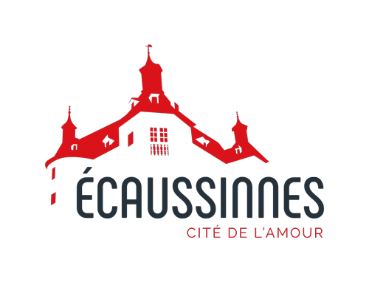 d’un événement accessible au publicÀ remplir par l’organisateur uniquement pour un événement de moins de 200 personnesLe présent formulaire est à transmettre au Secrétariat Bourgmestre par courriel à l’adresse électronique secretariat.bourgmestre@ecaussinnes.be ou par courrier (Grand-Place, 4 à 7190 Ecaussinnes) au plus tard 60 jours avant la date de début de la manifestation. Pour toute question relative au présent formulaire, le service est à votre disposition par téléphone au 067/64.53.10 ou par courriel à l’adresse électronique susmentionnée. Objet de la demande	Déclaration relative à l’organisation d’un événement accessible au public en un lieu clos et couvert Demande d’autorisation relative à l’organisation d’un événement accessible au public en plein airDonnées généralesDénomination de l’événement : Date et heure de début de l’événement : .……………………………………………………………………………………Date et heure de fin de l’événement : .………………………………………………………………………………………..Lieu (adresse complète) : .………………………………………………………………………………………………………….L’organisateurDénomination ou raison sociale : .………………………………………………………………………………………………Adresse : .………………………………………………………………………………………………………………………………..Personne de contact (nom, GSM, mail) : .…………………………………………………………………………………….Description succincte de l’événementNature de l’événement :  Bal sous chapiteau  Balade/randonnée  Feu d’artifice  Exposition    Bal en plein air  Braderie/brocante  Grand feu  Compétition sportive  Bal dans une salle    Marché local  Divertissement extrême  Cortège/carnaval  Concert/festival  Marché de Noël  Fête des voisins  Souper / dîner  Spectacle / théâtre  Fête locale  Autres, à préciser ici : .……………………………………………………………………………………………………………..Nombre de personnes attendues (y compris l’organisation) : ………………………………………………………..Installations prévues :  Chapiteau (nombre : ………………… et dimensions : .……………………………………………………………) Structures temporaires sur la voie publique Gradins/tribunes  Structures portant des personnes ou des équipements techniques Installations de chauffage Points de cuisson gaz  Barbecue Divertissements extrêmes Brulage  Feu d’artifices   Lâcher de lanternes célestes Autres, à préciser ici : .……………………………………………………………………………………………………….Localisation de l’événementSelon le type d’organisation, le formulaire sera accompagné d’un plan de situation reprenant un relevé d’implantation des éventuelles structures temporaires. 
Important : en cas d’itinéraire, celui-ci sera représenté sur une carte reprenant le nom des voiries et à une échelle permettant clairement d’identifier celles-ci sur le plan et accompagné de la liste des voiries empruntées.Assurance couvrant la responsabilité civile de l’organisateurCompagnie d’assurance : ……………………………………………………………………………………………………….Numéro de contrat : .………………………………………………………………………………………………………………Matériel communalInterdiction d’utilisation d’ustensiles en plastique jetablesAfin de respecter la réglementation wallonne et communale, aucun évènement public ne peut utiliser des ustensiles en plastique jetable (ex : gobelets, barquette, couverts, assiette, paille,…) et seuls les contenants réutilisables sont autorisés pour le service de boissons : Je souhaite utiliser les gobelets réutilisables de la commune d’Ecaussinnes (dans le strict respect du règlement communal relatif au prêt de gobelets réutilisables) ; 	Nombres de gobelets nécessaires :  ≤ 200 gobelets	 > 200 gobelets  J’utilise un autre système de contenant réutilisable via le prestataire suivant : Je m’engage à n’utiliser aucun ustensile en plastique jetable.Documents joints au formulaire Plan de situation / parcours (dans ce dernier cas, pas de carte topographique – IGN !) Liste de voiries Attestation d’assurance Demande/autorisation auprès d’autres instances (SPW, DNF, Voies aériennes, communes voisines, etc.)Fait à …………………………………………………………………………………., le ……………………………………………Signature de l’organisateur : …………………………………………………………………………………………………DescriptionQuantité demandéeDescriptionQuantité demandéeTable BarBanc Grille d’expositionChaisePraticableTablette (comptoir)Tableau électriqueComptoir à roulettesPoubelleBarrière NadarEvierBarrière HerasBarbecueCabanonChalet